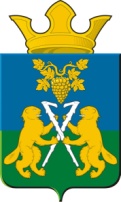 АДМИНИСТРАЦИЯ НИЦИНСКОГО СЕЛЬСКОГО ПОСЕЛЕНИЯСЛОБОДО-ТУРИНСКОГО МУНИЦИПАЛЬНОГО РАЙОНА СВЕРДЛОВСКОЙ ОБЛАСТИП О С Т А Н О В Л Е Н И ЕОт 04  июля 2022 года                                                                                               с.Ницинское                                               № 78Об утверждении плана  мероприятий («дорожной карты»)  по повышению доходного потенциала  Ницинского сельского поселения на 2022-2024 годыВ соответствии с распоряжением Правительства Свердловской области от 08.04.2022 № 138-РП «Об утверждении Плана мероприятий («дорожной карты») по повышению доходного потенциала Свердловской области на 2022-2024 годы и Перечня целевых показателей Плана мероприятий («дорожной карты») по повышению доходного потенциала Свердловской области на 2022-2024 годы», постановлением администрации  Слободо - Туринского муниципального района от 12.04.2022 № 149 «Об утверждении плана  мероприятий («дорожной карты»)  по повышению доходного потенциала  Слободо - Туринского муниципального района на 2022-2024 годы», в целях обеспечения сбалансированности бюджета Ницинского сельского поселения ПОСТАНОВЛЯЮ:       1. Утвердить План  мероприятий («дорожную карту») по повышению доходного потенциала   Ницинского сельского поселения на 2022-2024 годы (далее План) (приложение № 1).       2.  Ответственным специалистам администрации Ницинского сельского поселения:       2.1 принять меры по исполнению Плана;       2.2. обеспечить ежеквартальное предоставление отчетов о выполнении Плана, в Финансовое управление администрации Слободо-Туринского муниципального района не позднее 10  числа месяца, следующего за последним  месяцем отчетного квартала, если не определен иной срок исполнения по пункту плана (приложение № 2).        3. Постановление администрации   Ницинского сельского поселения  от  23.09.2019  № 75 «Об утверждении плана мероприятий   по оздоровлению муниципальных финансов Ницинского сельского поселения на 2019-2021 годы» признать утратившим силу.        4. Настоящее постановление вступает в силу со дня его подписания и распространяет свое действие на отношения, возникшие с 1 января 2022 года.        5.  Контроль за исполнением настоящего постановления оставляю за собой.Глава  Ницинскогосельского поселения                                           Т.А.Кузеванова	         Приложение № 1 к постановлению администрации  Ницинского сельского поселенияот 04.07.2022 № 78План мероприятий («дорожная карта») по повышению доходного потенциала  Ницинского сельского поселения на 2022-2024 годыИНФОРМАЦИЯо работе по вовлечению в налогооблагаемый оборот доходов от сдачи физическими лицами в аренду недвижимого имуществав __________________________________________________________(наименование муниципального образования)за ____________________________________________(I квартал, первое полугодие, 9 месяцев, год)Номер строкиНаименование мероприятияИсполнителиРекомендуемый срок исполненияОжидаемый результат12345Раздел 1. Мероприятия, направленные на повышение эффективности администрирования налоговых и неналоговых доходов, зачисляемых в местный бюджет  Ницинского сельского поселенияРаздел 1. Мероприятия, направленные на повышение эффективности администрирования налоговых и неналоговых доходов, зачисляемых в местный бюджет  Ницинского сельского поселенияРаздел 1. Мероприятия, направленные на повышение эффективности администрирования налоговых и неналоговых доходов, зачисляемых в местный бюджет  Ницинского сельского поселенияРаздел 1. Мероприятия, направленные на повышение эффективности администрирования налоговых и неналоговых доходов, зачисляемых в местный бюджет  Ницинского сельского поселенияПроведение мероприятий по вовлечению в налогооблагаемый оборот доходов от сдачи физическими лицами в аренду недвижимого имущества, в том числе:1) проведение работы с организациями, осуществляющими управление многоквартирными домами (управляющими компаниями и товариществами собственников жилья), о необходимости направления перечня адресов помещений, в отношении которых у них имеются сведения о сдаче в аренду данного имущества;2) организация горячей линии (телефона доверия) для сообщения о фактах сдачи физическими лицами жилых помещений в аренду и направление данной информации в территориальный налоговый орган.Информация о результатах работы представляется в ФУ администрации Слободо-Туринского муниципального района по форме согласно приложению к настоящему плану мероприятий (таблица 6)  Специалист 1 категорииМиронова К.А.специалист l категорииОгородник А.В.ежеквартальнообеспечение дополнительных поступлений по налогу на доходы физических лиц за счет вовлечения доходов от сдачи в наем или аренду физическими лицами собственных жилых помещений в налогооблагаемый оборотПроведение в полном объеме претензионно-исковой и адресной работы с арендаторами, имеющими задолженность по арендным платежам за пользование имуществом и земельными участками, находящимися в муниципальной собственности.Информация представляется в ФУ администрации Слободо-Туринского муниципального района по формам согласно приложению к настоящему плану мероприятий (таблицы 11 и 11 раздел «А»)специалист l категорииМиронова К.А.ежеквартальноувеличение неналоговых доходов за счет фактического взыскания сумм задолженности по арендным платежам за использование земельных участков и (или) имущества, находящегося в муниципальной собственностиПроведение инвентаризации договоров аренды муниципального имущества, земельных участков, находящихся в муниципальной собственности или собственность на которые не разграничена, на предмет соответствия условий предоставления имущества положениям заключенных договоров аренды. Информация представляется в ФУ администрации Слободо-Туринского муниципального районапо форме согласно приложению к настоящему плану мероприятий (таблица 12)специалист l категории Кайгородов С.В.ежеквартально увеличение неналоговых доходов за счет выявления полностью или частично неиспользуемого имущества, находящегося в муниципальной собственности, и принятия по нему органом местного самоуправления решения о сдаче в аренду или продаже в установленном законодательством порядкеПроведение инвентаризации муниципального имущества, в том числе переданного в хозяйственное ведение муниципальным унитарным предприятиям и оперативное управление бюджетным, автономным, казенным учреждениям, находящегося в безвозмездном пользовании, с целью принятия решения о дальнейшем его использовании.Информация представляется в  ФУ администрации Слободо-Туринского муниципального района по форме согласно приложению к настоящему плану мероприятий (таблица 13)специалист l категории Миронова К.А.ежеквартальноувеличение неналоговых доходов за счет выявления полностью или частично неиспользуемого имущества, находящегося в муниципальной собственности, и принятия по нему органом местного самоуправления решения о сдаче в аренду или продаже в установленном законодательством порядкеОрганизация и проведение мероприятий по определению (уточнению) характеристик и сведений о правообладателях объектов недвижимого имущества по перечням, полученным от Министерства финансов Свердловской области, путем реализации полномочий на проведение на территории муниципального образования  мероприятий по выявлению правообладателей ранее учтенных объектов недвижимости, с последующим направлением сведений в ЕГРНспециалист l категорииМиронова К.А.специалист l категорииОгородник А.В.ежегоднововлечение в налогооблагаемый (хозяйственный) оборот неучтенных объектов недвижимого имущества и обеспечение своевременного поступления имущественных налогов и неналоговых доходов от его реализации или использованияНаправление в орган, осуществляющий государственный кадастровый учет и государственную регистрацию прав, документов по объектам недвижимого имущества (содержащихся в них сведений) в порядке межведомственного информационного взаимодействия для последующего внесения сведений в ЕГРНспециалист l категории Кайгородов С.В.специалист l категорииОгородник А.В.в сроки, установленные Федеральным законом от 13 июля 2015 года№ 218-ФЗ                «О государст-венной регистрации недвижимости»вовлечение в налогооблагаемый (хозяйственный) оборот неучтенных объектов недвижимого имущества и обеспечение своевременного поступления имущественных налогов и неналоговых доходов от его реализации или использованияОрганизация работы по информированию территориальных налоговых органов о выданных разрешениях на ввод в эксплуатацию объектов капитального строительства, оформленных юридическими лицами, и представление информации в ФУ администрации Слободо-Туринского муниципального района по форме согласно приложению к настоящему плану мероприятий (таблица 15)специалист l категорииКайгородов С.В.ежегодно,до 10 апреля года, следующего за отчетным годомпривлечение организаций к своевременному учету объектов капитального строительства в качестве основных средств и уплате налога на имущество организацийПриведение системы оценки налоговых расходов местного бюджета, действующего в муниципальном образовании, в соответствие с требованиями статьи 174.3 Бюджетного кодекса Российской Федерации, постановления Правительства Российской Федерации от 22.06.2019 № 796 «Об общих требованиях к оценке налоговых расходов субъектов Российской Федерации и муниципальных образований», рекомендаций Министерства финансов Российской Федерации по оценке налоговых расходов муниципальных образований, Правительства Свердловской области, направленных в адрес муниципальных образований письмом от 24.10.2019 № 01-01-63/13806, в том числе учитывающих в составе налоговых расходов предоставление налоговых льгот по местным налогам в виде пониженных налоговых ставок и информирование ФУ администрации Слободо-Туринского муниципального района о внесенных изменениях	Финансовое управлениеспециалист l категории Миронова К.А. до 20 июля 2022 годаобеспечение прозрачности налоговой и бюджетной политики, проводимой в  Ницинском сельском поселенииОбеспечение публикации (размещения) отчетов по налоговым расходам местного бюджета на официальном сайте  Ницинского сельского поселения в информационно-телекоммуникационной сети «Интернет»специалист l категорииГлухих М.В.ежегодно, до 20 октября отчетного годаобеспечение прозрачности налоговой и бюджетной политики, проводимой в  Ницинском сельском поселенииРаздел 2. Мероприятия, способствующие развитию экономического потенциала  Ницинского сельского поселенияРаздел 2. Мероприятия, способствующие развитию экономического потенциала  Ницинского сельского поселенияРаздел 2. Мероприятия, способствующие развитию экономического потенциала  Ницинского сельского поселенияРаздел 2. Мероприятия, способствующие развитию экономического потенциала  Ницинского сельского поселенияРеализация мероприятий, в том числе в рамках муниципального земельного контроля, по выявлению: 1) земельных участков, не используемых по целевому назначению;2) невостребованных земельных участков, долей, паев из земель сельскохозяйственного назначения, в отношении которых требуется принятие мер по вовлечению их в муниципальную собственность   КУМИ администрации      Слободо-Туринского   муниципального районаспециалист l категории Кайгородов С.В.ежеквартальнововлечение в налогооблагаемый оборот неучтенных земельных участков и обеспечение своевременного поступления земельного налога либо арендной платы в местный бюджетОрганизация и проведение контрольных (надзорных) мероприятий в рамках муниципального земельного контроля либо рейдовых мероприятий межведомственных комиссий («мобильных групп») по выявлению неучтенных объектов недвижимого имущества (объектов капитального строительства и земельных участков) или уточнению характеристик по ранее учтенным объектам недвижимого имущества (объектам капитального строительства и земельным участкам) в целях дополнения сведений ЕГРН.Информация о результатах работы органов местного самоуправления муниципального образования представляется в ФУ администрации Слободо-Туринского муниципального района по форме согласно приложению к настоящему плану мероприятий (таблица 21)специалист l категории Кайгородов С.В.специалист l категорииОгородник А.В.ежеквартальнововлечение в налогооблагаемый (хозяйственный) оборот неучтенных земельных участков и объектов недвижимого имущества, обеспечение своевременного поступления налога на имущество, земельного налога либо арендной платы в местный бюджетМониторинг поступления платы за размещение отдельных видов объектов на землях или земельных участках, находящихся в государственной или муниципальной собственности, без предоставления земельных участков и установления сервитутов в рамках исполнения постановления Правительства Свердловской области от 26.08.2021 № 543-ПП «Об утверждении Положения о порядке и условиях размещения объектов, виды которых устанавливаются Правительством Российской Федерации, на землях или земельных участках, находящихся в государственной или муниципальной собственности, без предоставления земельных участков и установления сервитутов, публичных сервитутов».Информация о результатах проведенных мероприятий представляется  в ФУ администрации Слободо-Туринского муниципального района по форме согласно приложению к настоящему плану мероприятий (таблица 24)специалист l категории Кайгородов С.В.ежеквартальноувеличение неналоговых доходов местного бюджета, вовлечение в хозяйственный оборот земельных участковВзаимодействие с налогоплательщиками и территориальными налоговыми органами по вопросу привлечения к постановке на налоговый учет в качестве обособленных подразделений организаций, зарегистрированных в качестве налогоплательщиков за пределами Свердловской области (далее – иногородние (иностранные) организации), в том числе участвующих в реализации инвестиционных проектов на территории муниципального образования, в соответствии с методическими рекомендациями по организации взаимодействия органов местного самоуправления и территориальных налоговых органов по постановке на налоговый учет обособленных подразделений организаций по месту осуществления ими деятельности.Информация о результатах проведенных мероприятий представляется в  ФУ администрации Слободо-Туринского муниципального района по форме согласно приложению к настоящему плану мероприятий (таблица 26)специалист l категории Миронова К.А.ежеквартальноувеличение объема обязательных платежей в местный бюджетФормаПриложение № 2 к постановлению администрацииНицинского сельского поселенияот 04.07.2022 № 78Таблица 6Номер строкиНаименование показателяЗа отчетный период20__ годаЗа аналогичный период прошлого годаРост (снижение)
к аналогичному
периоду
прошлого года123451.Количество проведенных заседаний рабочих групп2.Количество объектов, в отношении которых поступила информация о фактах сдачи физическими лицами недвижимого имущества, всегоиз них:3.от организаций, осуществляющих управление многоквартирными домами (управляющие компании и товарищества собственников жилья)4.в результате обращений на горячую линию (телефон доверия)5.из других источников6.Количество объектов, в отношении которых поступила информация о фактах сдачи физическими лицами недвижимого имущества, сведения по которым направлены в территориальные налоговые органы